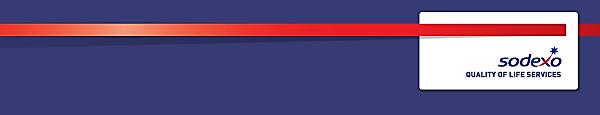 Function:Function:Function:Function:Defence & Government ServicesDefence & Government ServicesDefence & Government ServicesDefence & Government ServicesDefence & Government ServicesDefence & Government ServicesDefence & Government ServicesDefence & Government ServicesDefence & Government ServicesJob:  Job:  Job:  Job:  Periodic Cleaning Senior SupervisorPeriodic Cleaning Senior SupervisorPeriodic Cleaning Senior SupervisorPeriodic Cleaning Senior SupervisorPeriodic Cleaning Senior SupervisorPeriodic Cleaning Senior SupervisorPeriodic Cleaning Senior SupervisorPeriodic Cleaning Senior SupervisorPeriodic Cleaning Senior SupervisorPosition:  Position:  Position:  Position:  Cleaning Supervisor Cleaning Supervisor Cleaning Supervisor Cleaning Supervisor Cleaning Supervisor Cleaning Supervisor Cleaning Supervisor Cleaning Supervisor Cleaning Supervisor Job holder:Job holder:Job holder:Job holder:Date (in job since):Date (in job since):Date (in job since):Date (in job since):Immediate manager 
(N+1 Job title and name):Immediate manager 
(N+1 Job title and name):Immediate manager 
(N+1 Job title and name):Immediate manager 
(N+1 Job title and name):Steve AultSteve AultSteve AultSteve AultSteve AultSteve AultSteve AultSteve AultSteve AultAdditional reporting line to:Additional reporting line to:Additional reporting line to:Additional reporting line to:Andy ParrishAndy ParrishAndy ParrishAndy ParrishAndy ParrishAndy ParrishAndy ParrishAndy ParrishAndy ParrishPosition location:Position location:Position location:Position location:Colchester PFIColchester PFIColchester PFIColchester PFIColchester PFIColchester PFIColchester PFIColchester PFIColchester PFI1.  Purpose of the job1.  Purpose of the job1.  Purpose of the job1.  Purpose of the job1.  Purpose of the job1.  Purpose of the job1.  Purpose of the job1.  Purpose of the job1.  Purpose of the job1.  Purpose of the job1.  Purpose of the job1.  Purpose of the job1.  Purpose of the jobTo supervise all services within the cleaning operational business areaTo support the manager to ensure standards of service detailed in the service level agreement, KPIs and within the schedules of the contractual terms and conditions are achieved, maintained and developed for assigned operational business areaTo supervise all aspects of performance of an assigned group of direct reportsOversee periodic cleaning service operations as directed by line management.Control all chemical orders and distribution for Colchester PFI.To work to the Service Standard Statement for Cleaning.Control all Soft Services Framework processes, the management and delivery.To supervise all services within the cleaning operational business areaTo support the manager to ensure standards of service detailed in the service level agreement, KPIs and within the schedules of the contractual terms and conditions are achieved, maintained and developed for assigned operational business areaTo supervise all aspects of performance of an assigned group of direct reportsOversee periodic cleaning service operations as directed by line management.Control all chemical orders and distribution for Colchester PFI.To work to the Service Standard Statement for Cleaning.Control all Soft Services Framework processes, the management and delivery.To supervise all services within the cleaning operational business areaTo support the manager to ensure standards of service detailed in the service level agreement, KPIs and within the schedules of the contractual terms and conditions are achieved, maintained and developed for assigned operational business areaTo supervise all aspects of performance of an assigned group of direct reportsOversee periodic cleaning service operations as directed by line management.Control all chemical orders and distribution for Colchester PFI.To work to the Service Standard Statement for Cleaning.Control all Soft Services Framework processes, the management and delivery.To supervise all services within the cleaning operational business areaTo support the manager to ensure standards of service detailed in the service level agreement, KPIs and within the schedules of the contractual terms and conditions are achieved, maintained and developed for assigned operational business areaTo supervise all aspects of performance of an assigned group of direct reportsOversee periodic cleaning service operations as directed by line management.Control all chemical orders and distribution for Colchester PFI.To work to the Service Standard Statement for Cleaning.Control all Soft Services Framework processes, the management and delivery.To supervise all services within the cleaning operational business areaTo support the manager to ensure standards of service detailed in the service level agreement, KPIs and within the schedules of the contractual terms and conditions are achieved, maintained and developed for assigned operational business areaTo supervise all aspects of performance of an assigned group of direct reportsOversee periodic cleaning service operations as directed by line management.Control all chemical orders and distribution for Colchester PFI.To work to the Service Standard Statement for Cleaning.Control all Soft Services Framework processes, the management and delivery.To supervise all services within the cleaning operational business areaTo support the manager to ensure standards of service detailed in the service level agreement, KPIs and within the schedules of the contractual terms and conditions are achieved, maintained and developed for assigned operational business areaTo supervise all aspects of performance of an assigned group of direct reportsOversee periodic cleaning service operations as directed by line management.Control all chemical orders and distribution for Colchester PFI.To work to the Service Standard Statement for Cleaning.Control all Soft Services Framework processes, the management and delivery.To supervise all services within the cleaning operational business areaTo support the manager to ensure standards of service detailed in the service level agreement, KPIs and within the schedules of the contractual terms and conditions are achieved, maintained and developed for assigned operational business areaTo supervise all aspects of performance of an assigned group of direct reportsOversee periodic cleaning service operations as directed by line management.Control all chemical orders and distribution for Colchester PFI.To work to the Service Standard Statement for Cleaning.Control all Soft Services Framework processes, the management and delivery.To supervise all services within the cleaning operational business areaTo support the manager to ensure standards of service detailed in the service level agreement, KPIs and within the schedules of the contractual terms and conditions are achieved, maintained and developed for assigned operational business areaTo supervise all aspects of performance of an assigned group of direct reportsOversee periodic cleaning service operations as directed by line management.Control all chemical orders and distribution for Colchester PFI.To work to the Service Standard Statement for Cleaning.Control all Soft Services Framework processes, the management and delivery.To supervise all services within the cleaning operational business areaTo support the manager to ensure standards of service detailed in the service level agreement, KPIs and within the schedules of the contractual terms and conditions are achieved, maintained and developed for assigned operational business areaTo supervise all aspects of performance of an assigned group of direct reportsOversee periodic cleaning service operations as directed by line management.Control all chemical orders and distribution for Colchester PFI.To work to the Service Standard Statement for Cleaning.Control all Soft Services Framework processes, the management and delivery.To supervise all services within the cleaning operational business areaTo support the manager to ensure standards of service detailed in the service level agreement, KPIs and within the schedules of the contractual terms and conditions are achieved, maintained and developed for assigned operational business areaTo supervise all aspects of performance of an assigned group of direct reportsOversee periodic cleaning service operations as directed by line management.Control all chemical orders and distribution for Colchester PFI.To work to the Service Standard Statement for Cleaning.Control all Soft Services Framework processes, the management and delivery.To supervise all services within the cleaning operational business areaTo support the manager to ensure standards of service detailed in the service level agreement, KPIs and within the schedules of the contractual terms and conditions are achieved, maintained and developed for assigned operational business areaTo supervise all aspects of performance of an assigned group of direct reportsOversee periodic cleaning service operations as directed by line management.Control all chemical orders and distribution for Colchester PFI.To work to the Service Standard Statement for Cleaning.Control all Soft Services Framework processes, the management and delivery.To supervise all services within the cleaning operational business areaTo support the manager to ensure standards of service detailed in the service level agreement, KPIs and within the schedules of the contractual terms and conditions are achieved, maintained and developed for assigned operational business areaTo supervise all aspects of performance of an assigned group of direct reportsOversee periodic cleaning service operations as directed by line management.Control all chemical orders and distribution for Colchester PFI.To work to the Service Standard Statement for Cleaning.Control all Soft Services Framework processes, the management and delivery.To supervise all services within the cleaning operational business areaTo support the manager to ensure standards of service detailed in the service level agreement, KPIs and within the schedules of the contractual terms and conditions are achieved, maintained and developed for assigned operational business areaTo supervise all aspects of performance of an assigned group of direct reportsOversee periodic cleaning service operations as directed by line management.Control all chemical orders and distribution for Colchester PFI.To work to the Service Standard Statement for Cleaning.Control all Soft Services Framework processes, the management and delivery.2. 	Dimensions2. 	Dimensions2. 	Dimensions2. 	Dimensions2. 	Dimensions2. 	Dimensions2. 	Dimensions2. 	Dimensions2. 	Dimensions2. 	Dimensions2. 	Dimensions2. 	Dimensions2. 	DimensionsRevenue FY13:€tbc€tbcEBIT growth:EBIT growth:tbcGrowth type:n/aOutsourcing rate:n/aRegion  WorkforcetbctbcRevenue FY13:€tbc€tbcEBIT margin:EBIT margin:tbcGrowth type:n/aOutsourcing rate:n/aRegion  WorkforcetbctbcRevenue FY13:€tbc€tbcNet income growth:Net income growth:tbcGrowth type:n/aOutsourcing growth rate:n/aHR in Region tbctbcRevenue FY13:€tbc€tbcCash conversion:Cash conversion:tbcGrowth type:n/aOutsourcing growth rate:n/aHR in Region tbctbcCharacteristics Characteristics Only add if relevant (delete any information not required)Only add if relevant (delete any information not required)Only add if relevant (delete any information not required)Only add if relevant (delete any information not required)Only add if relevant (delete any information not required)Only add if relevant (delete any information not required)Only add if relevant (delete any information not required)Only add if relevant (delete any information not required)Only add if relevant (delete any information not required)Only add if relevant (delete any information not required)Only add if relevant (delete any information not required)3. 	Organisation chart 4. Context Comply with all Sodexo company policies/procedures Comply with all legislative requirementsAdhere to any local client site rules and regulationsRole model safe behaviour Unsociable hours in line with business requirements maybe required Flexibility on work schedule and location maybe required5.  Main assignments To continue to develop one’s own skills and knowledge within the position, including any required training coursesTo maintain excellent client/customer relationshipsTo attend team briefs, huddles and meetings as requiredTo attend your performance development review to discuss job standards and agree development activities To maintain a clean and tidy work area at all timesTo maintain high levels of personal hygiene and wear the appropriate uniform and PPE as required To care for all available resources including equipment, materials and supplies as directedTo report any near miss occurrences, accidents or faulty equipment to managementTo ensure effective communication with line manager, team, customer and client organisationTo maintain all areas of responsibility to the set service standards and in line with applicable service offerTo supervise the team fairly and drive engagement To be responsible for the handling and security of all stock, equipment within the department Daily supervision of periodic cleaners and resolution of any immediate issues To be responsible for the management of all chemical related ordering and distribution throughout Colchester PFI To support and deliver all chemical related training as required.To provide periodic cleaning services support across the site including using cleaning equipment, materials and supplies as directed when appropriate to clean different areas within the siteTo provide support for any additional ad-hoc services provided as required, for example administrative or office supportTo have overall responsibility for periodic cleaning, including planning, scheduling, monitoring and process checkingTo provide cover for and assist with duties related to other cleaning senior supervisor posts as and when requiredTo carry out any other reasonable tasks and/or instructions as directed by managementTo check work being carried out by cleaning team via self-audits, and in process checksReport any damages to facilities to the Sodexo help desk6.  Accountabilities Ensure the standards required within the SSS are metAdhere to budget constraints surrounding chemical purchasing for site, and meet targetsEnsure full compliance with SSF training requirements Pass all internal and external auditsControl waste in line with targetsLeadership and peopleThe role holder will role model the company values and ensure they are reinforced at every opportunity. The role holder will support their line manager to drive employee engagement and team performance. This will include effective communication and the application of Sodexo HR policies and procedures as directed by their line managerRisk, governance and complianceThe role holder will ensure that these processes are fully applied, complied with and adhered to within their assigned operational business area. Where applicable cash and stock company procedural compliance is a requirement. Financial managementThe role holder is required to contribute to the financial performance of their business area. This is achieved through effective control of all equipment and supplies as well as payroll.Relationship management client and teamThe role holder is responsible developing and maintaining good business relationships with clients and customers. The role holder must seek to resolve any concerns or complaints raised and escalate to their line manager as appropriate.Operational managementThe role holder will be responsible for overseeing their assigned operational business area and managing compliance with legal, regulatory and company requirements including the quality management system (QMS).  Service excellenceThe role holder will be responsible for driving all aspects of service excellence across their operational business area including brand integrity, quality, compliance, Sodexo’s corporate social responsibility and service standards. The role holder will ensure that work is appropriately recognised.Continuous developmentThe role holder should look for improvements and efficiencies at every opportunity to increase sales and/or reduce costs. These should be reviewed with their line manager to establish feasibility and create a plan of action.7.  Person specification Essential:Previous experience of working in cleaning supervisory operational roleMust be able to demonstrate effective verbal and written communication Able to work on own initiative within a team environmentAble to demonstrate attention to detail and adherence to standards Driving licenceAble to demonstrate working knowledge of MS Office (Word, Excel and Outlook)Working to budgetDesirable:Experience of working within military environment Leadership skills and knowledgeKnowledge/qualification in Health & Safety and Food SafetyAnalyse problems analytically, develop opportunities and implement innovative solutions 8.  Competencies – Indicate which of the Sodexo core competencies and any professional competencies that the role requiresN/A – this section is for management job descriptions only9.  Management Approval – To be completed by document owner